АДМИНИСТРАЦИЯ ГОРОДСКОГО ОКРУГА «ГОРОД КИЗЕЛ»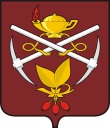 П О С Т А Н О В Л Е Н И Е20.04.2021                                                                                                      № 168О временном прекращении движения всех видов автомобильного транспортаВ целях обеспечения безопасности дорожного движения при проведении работ по замене тепловых сетей, в соответствии с Федеральным законом от         10 декабря 1995 г. № 196-ФЗ «О безопасности дорожного движения», Федеральным законом от 06 октября 2003 г. № 131-ФЗ «Об общих принципах организации местного самоуправления в Российской Федерации», Федеральным законом от    08 ноября 2007 г. № 257-ФЗ «Об автомобильных дорогах и о дорожной деятельности в Российской Федерации и о внесении изменений в отдельные законодательные акты Российской Федерации», Постановлением Правительства Пермского края от 10 января 2012 г. № 9-п «Об утверждении Порядка осуществления временного ограничения или временного прекращения движения транспортных средств по автомобильным дорогам регионального или межмуниципального и местного значения в Пермском крае", руководствуясь п.11 ч.2 ст.44, п.16 ч.5 ст.46 Устава городского округа «Город Кизел» Пермского края, администрация города Кизела ПОСТАНОВЛЯЕТ:Временно с 08 часов 00 минут 21 апреля 2021 года до 24 часов 00 минут 30 апреля 2021 года прекратить движение всех видов автотранспортных средств, в том числе автомобильного пассажирского транспорта на участке улично-дорожной сети города Кизела - ул. Советская (на пересечениях с улицами Юбилейная и Луначарского).МБУ «Благоустройство» обеспечить установку запрещающих дорожных знаков на данных пересечениях, информационных дорожных знаков для обозначения направления объезда участка автомобильной дороги временно закрытого для движения.Рекомендовать ООО «Ю Транс Строй» изменить схему движения пассажирского автотранспорта на муниципальных маршрутах регулярных перевозок проходящих по временно закрытому участку ул. Советская с учетом маршрута объезда.Рекомендовать ОГИБДД МО МВД «Губахинский» (дислокация г. Кизел) силами и средствами обеспечить организацию дорожного движения в период прекращения движения на данном участке.Утвердить маршрут объезда участка улично-дорожной сети временно закрытого для движения автотранспорта - ул. Юбилейная - ул. Карла Либкнехта; ул. Юбилейная - ул. Ленина - ул. Пролетарская; ул. Луначарского - ул. Карла Либкнехта.Разместить настоящее постановление на официальном сайте администрации города Кизела - http://www.kizelraion.ru. Настоящее постановление вступает в силу с момента подписания. Контроль за исполнением настоящего постановления возложить на заместителя главы администрации по развитию инфраструктуры и ЖКХ Пихтовникова И.Ю.Глава города Кизела                                                                                   А.В. Родыгин